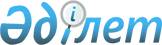 О внесении изменений в решение Айтекебийского районного маслихата от 10 января 2023 года № 311 "Об утверждении бюджета Сулукольского сельского округа на 2023- 2025 годы"Решение Айтекебийского районного маслихата Актюбинской области от 22 ноября 2023 года № 129
      Айтекебийский районный маслихат РЕШИЛ:
      1. Внести в решение Айтекебийского районного маслихата "Об утверждении бюджета Сулукольского сельского округа на 2023-2025 годы" от 10 января 2023 года № 311 следующие изменения:
      пункт 1 изложить в новой редакции:
      "1. Утвердить бюджет Сулукольского сельского округа на 2023-2025 годы согласно приложениям 1, 2 и 3 соответственно, в том числе на 2023 год в следующих объемах:
      1) доходы – 23437 тысяч тенге, в том числе:
      налоговые поступления – 6820 тысяч тенге;
      поступления трансфертов–16617 тысяч тенге;
      2) затраты–23505,3 тысяч тенге;
      3) чистое бюджетное кредитование – 0 тенге;
      4) сальдо по операциям с финансовыми активами – 0 тенге;
      5) дефицит (профицит) бюджета – - 68,3 тысяч тенге; 
      6) финансирование дефицита (использование профицита) бюджета – 68,3 тысяч тенге, в том числе:
      используемые остатки бюджетных средств – 68,3 тысяч тенге.";
      приложение 1 к указанному решению изложить в новой редакции согласно приложению к настоящему решению.
      2. Настоящее решение вводится в действие с 1 января 2023 года. Бюджет Сулукольского сельского округа на 2023 год
					© 2012. РГП на ПХВ «Институт законодательства и правовой информации Республики Казахстан» Министерства юстиции Республики Казахстан
				
      Председатель Айтекебийского районного маслихата: 

Б. Д. Сейлханов
приложение к решению 
Айтекебийского районного 
маслихата от 22 ноября 2023 
года № 129приложение 1 к решению 
Айтекебийского районного 
маслихата от 10 января 2023 
года № 311
Категория
Категория
Категория
Категория
Сумма (тысяч тенге)
Класс
Класс
Класс
Сумма (тысяч тенге)
Подкласс
Подкласс
Сумма (тысяч тенге)
Наименование
Сумма (тысяч тенге)
І.ДОХОДЫ
23437
1
Налоговые поступления
6820
04
Налоги на собственность
570
1
Налоги на имущество
37
3
Земельный налог
13
4
Налог на транспортные средства
520
05
Внутренние налоги на товары, работы и услуги
6250
3
Плата за пользование земельными участками
6250
4
Поступления трансфертов
16617
02
Трансферты из вышестоящих органов государственного управления
16617
3
Трансферты из районного (города областного значения) бюджета
16617
Функциональная группа
Функциональная группа
Функциональная группа
Функциональная группа
Функциональная группа
Сумма (тысяч тенге)
Функциональная подгруппа
Функциональная подгруппа
Функциональная подгруппа
Функциональная подгруппа
Сумма (тысяч тенге)
Администратор бюджетных программ
Администратор бюджетных программ
Администратор бюджетных программ
Сумма (тысяч тенге)
Программа
Программа
Сумма (тысяч тенге)
Наименование
Сумма (тысяч тенге)
II. ЗАТРАТЫ
23505,3
01
Государственные услуги общего характера
22419,3
1
Представительные, исполнительные и другие органы, выполняющие общие функции государственного управления
22419,3
124
Аппарат акима города районного значения, села, поселка, сельского округа
22419,3
001
Услуги по обеспечению деятельности акима города районного значения, села, поселка, сельского округа
22419,3
07
Жилищно-коммунальное хозяйство
586
3
Благоустройство населенных пунктов
586
124
Аппарат акима города районного значения, села, поселка, сельского округа
586
008
Освещение улиц населенных пунктов
586
12
Транспорт и коммуникация
500
1
Автомобильный транспорт
500
124
Аппарат акима города районного значения, села, поселка, сельского округа
500
013
Обеспечение функционирования автомобильных дорог в городах районного значения, селах, поселках, сельских округах
500
ІІІ. Чистое бюджетное кредитование
0
IV.Сальдо по операциям с финансовыми активами
0
V. Дефицит (профит) бюджета
-68,3
VI. Финансирование дефицита (использование профицита) бюджета
68,3
Категория
Категория
Категория
Категория
Сумма (тысяч тенге)
Класс 
Класс 
Класс 
Сумма (тысяч тенге)
Подкласс
Подкласс
Сумма (тысяч тенге)
Наименование
Сумма (тысяч тенге)
8
Используемые остатки бюджетных средств
68,3
01
Остатки бюджетных средств
68,3
1
Свободные остатки бюджетных средств
68,3